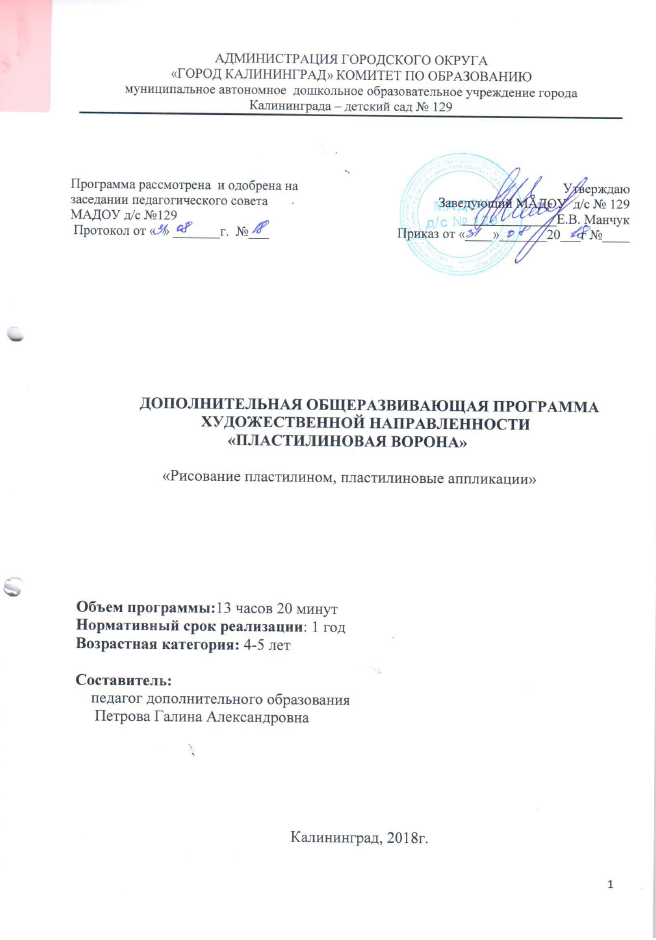 АДМИНИСТРАЦИЯ ГОРОДСКОГО ОКРУГА «ГОРОД КАЛИНИНГРАД» КОМИТЕТ ПО ОБРАЗОВАНИЮмуниципальное автономное  дошкольное образовательное учреждение городаКалининграда – детский сад № 129           ДОПОЛНИТЕЛЬНАЯ ОБЩЕРАЗВИВАЮЩАЯ ПРОГРАММА         ХУДОЖЕСТВЕННОЙ НАПРАВЛЕННОСТИ«ПЛАСТИЛИНОВАЯ ВОРОНА» «Рисование пластилином, пластилиновые аппликации»Объем программы:13 часов 20 минутНормативный срок реализации: 1 годВозрастная категория: 4-5 летСоставитель:    педагог дополнительного образования                                         Петрова Галина АлександровнаКалининград, 2018г.СОДЕРЖАНИЕПОЯСНИТЕЛЬНАЯ ЗАПИСКАНаправленность программы «Пластилиновая ворона» по содержанию является художественно - эстетической; по функциональному предназначению - художественно – прикладной; по форме организации - кружковой; по времени реализации - годичной.          «Ум ребенка находится на кончиках его пальцев».В.А.СухомлинскийАктуальность программы. Данная программа составлена в соответствии с требованиями образовательного стандарта общего образования второго поколения,  условиями   реализации и  обоснованием  результатов  её освоения в современном пространстве дополнительного образования. В программе определяется ядро содержания, есть учебный план, программа воспитания и система оценки,  предусмотрены гигиенические и ресурсные требования.Рисование пластилином — редко встречающийся, но замечательный по своим возможностям вид декоративно–прикладного искусства. Он позволяет ребенку освоить объем, сделать картинку рельефной и за счет этого более выразительной и живой. Но, кроме того, это еще и способ задать детским пальчикам хорошую мышечную нагрузку. Особенно там, где требуется размазывать пластилин по плоскости, покрывать цветовым фоном поверхность, отрывать маленькие кусочки пластилина от крупного, скатывать их в жгут или круглую форму, прищипывать и расплющивать. Эти упражнения помогают маленькому ребёнку обрести навыки, которые помогут ему успешно учиться. При работе с пластилином дети становятся усидчивыми и внимательными, успокаивается нервная система. Учёными доказано, что развитие логического мышления, связной речи, памяти и внимания непрерывно связано с развитием мелкой моторики и координации движений пальцев рук. Уровень развития мелкой моторики – один из показателей интеллектуальной готовности ребёнка к школьному обучению и к обучаемости в целом. Движения рук имеют большое значение для овладения письмом. Если скорость движения пальцев замедлена, то нарушается и точность движений. В таких случаях дети стараются избегать ситуаций, в которых чувствуют свою  не успешность. Дети, занимающиеся рисованием пластилином, начинают чётче проговаривать звуки, у них улучшается память, усидчивость, эти дети быстро адаптируются к жизни в дошкольных учреждениях и начальной школе, у них формируются коммуникативные навыки, прививаются нормы поведения в общественных местах, расширяется кругозор, эстетическое восприятие окружающего мира. По итогам программы дети отличаются самостоятельностью и общительностью.Данная программа способствует развитию творческих способностей детей посредствам художественной деятельности.Основной формой  работы являются встречи  и игровые ситуации.Возрастная категория детей: 4-5 лет.Периодичность проведения занятий:Занятия проводятся: 1 раза в неделю                               4 раз в месяцПродолжительность занятий:  для детей 4-5 лет – 20 минутНа одну тему отводится  1 занятие.Принципы построения программы:От простого к сложному.Связь знаний, умений с жизнью, с практикой.Научность.Доступность.Системность знаний.Воспитывающая и развивающая направленность.Всесторонность, гармоничность   в содержании знаний, умений, навыков.Активность и  самостоятельность.Учет возрастных и  индивидуальных особенностей.2. ЦЕЛЬ И ЗАДАЧИ ПРОГРАММЫ2.1. Цели:Развивающие цели программы: совершенствование познавательных процессов, психических  и  физических возможностей детей.Образовательные цели программы - расширение кругозора детей; интеллектуальное и духовное развитие личности ребёнка.Воспитательные цели программы – развитие  способности ребёнка ценить и уважать  работу других людей через своё творчество. Воспитание  интереса к изучению и  познанию разных видов творчества. Воспитание культуры поведения  в обществе со сверстниками и взрослыми, культуры  речевого общения, выразительной речи, создание эмоционального  настроения в коллективной работе детей.2.2. Задачи:1. Развивать  способности к самостоятельному  поиску методов и приемов, способов выполнения работ, развить опыт творческой деятельности  в создании новых форм, образцов, поиске новых решений в создании картин. Стимулировать и развивать способность к личному самоопределению и самореализации  в дальнейшей жизни. Создать условия для развития  мелкой моторики, координации движения рук, речи,  освоения счета, навыков классифицирования предметов по признакам, знакомства с геометрическими фигурами логического мышления и воображения. 2. Формировать  представлений о творчестве, о создании собственных картин. Ознакомление со способами деятельности из пластилина - аппликация пластилином, рисование пластилином. Овладение основами, умениями  работы из  целого куска пластилина и из отдельных (мелких) частей,  создание образов, формирование способности  к творческому раскрытию, самостоятельности, саморазвитию, обогащение  знаний детей через  изучение  декоративно-прикладного искусства – рисование пластилином. Овладение умениями применять  в дальнейшей жизни полученные знания.Воспитывать ответственности при выполнении работ; подготовка к выставкам и активное участие в конкурсах; соблюдение правил  техники  безопасности; стремление к  поиску и  самостоятельности; понимание эстетической необходимости  качественного выполнения картины; конструктивное взаимодействие  с эстетическим воспитанием и речевым развитием; развитие мелкой  моторики, глазомера; приобретение готовности  самостоятельно  выполнять все виды  работ,  требуемых по программе.3. ТРЕБОВАНИЯ К УРОВЮ ОСВОЕНИЯ СОДЕРЖАНИЯ ПРОГРАММЫВозрастная группа 4 – 5 лет Отделять от большого куска небольшие  комочки.Раскатывать  комок  пластилина  прямыми движениями.Раскатывать комок пластилина круговыми движениями.Сплющивать между ладонями комок пластилина.Размазывать пластилин на поверхности в пределах нарисованной карандашом картины.Защипывать  края формы.Лепить из нескольких разноцветных частей. Оттягивать части от основной формы. Сглаживать поверхности формы.Умения, которые приобретает ребёнок по результатам обучения:Дети, занимающиеся рисованием пластилином, начинают чётче проговаривать звуки, у них улучшается память, усидчивость, у них формируются коммуникативные навыки, прививаются нормы поведения в общественных местах, расширяется кругозор, эстетическое восприятие окружающего мира. Дети с заиканием легче справляются с запинками, потому как запинки чаще появляются в «трудных» ситуациях, а по итогам программы дети отличаются самостоятельностью, уверенностью и общительностью. Конечно же, нельзя уповать только на рисование пластилином, нужно принимать и медикаментозные меры, но развитие мелкой моторики очень способствует избегать  возникающие речевые  затруднениям. Все речевые неудачи приводят к повышенным затратам нервной энергии, а порой и к психическим травмам, а занятия по программе  «Рисование пластилином, пластилиновые аппликации. Влияние пластилина на мелкую моторику детей» очень хорошо успокаивает нервную систему. Можно говорить о том, что, чем хуже ребёнок говорит, тем острее необходимость в развитии мелкой моторики. А все это не будет возможным, если дети не начнут «работать» руками, а именно не приобретут следующие умения…4. ОБЪЕМ ПРОГРАММЫ И ВИДЫ ОБРАЗОВАТЕЛЬНОЙ РАБОТЫОбъем программы включает в себя:теоретическую часть,практическую часть,диагностическую часть.Первый компонент содержит материалы по ознакомлению детей с теоретическими основами художественно-творческой деятельности, знаниями о художественных материалах, с которыми  дети работают в практической деятельности. То, о чем узнают дети, доводится до них в форме игровых образовательных ситуаций, рассказа и бесед педагога, обсуждений, рассматриваний и наблюдений. При этом используется наглядность и информационно-коммуникативные технологии. Второй компонент имеет практическую направленность: это то, что осваивают дети во время художественной деятельности: навыки и умения работы с материалами, техники рисования.Третий компонент реализует педагог при помощи вопросов и бесед, наблюдений  для выявления достижения ребенка или недостаточность освоения программы.5. СОДЕРЖАНИЕ ПРОГРАММЫ5.1. Объем программы по разделамТаблица 1                                                                                            5.1. Содержание разделов программыЦикл 1:  « Времена года»«Осень»Тема «Мухомор»Цель: Помочь увидеть разнообразие цветовой гаммы окружающей природы, развитие мелкой моторики. Тема «Жёлтый кленовый лист»Цель: Практическое занятие проводиться в игровой форме. Оно призвано включить неординарное творческое  воображение и раскрыть принцип рисования пластилином.Тема «Осенняя веточка»Цель: Продолжить знакомить детей с сезонными изменениями. Развитие мелкой моторики.Тема «Спелый, сладкий виноград»Цель: К основному материалу добавляются веточки, которые необходимо прикрепить к картону на слой пластилина, оценить возможную оптимальную толщину которого предстоит самостоятельно.«Зима»Тема«Мои рукавички»»Цель: Учить рисовать пластилином  элементарный узор, нанося рисунок равномерно в определённых местах.Тема «Снеговик»Цель: По окончанию основной работы, под ногами у снеговика размазывается хаотично пластилин, на который крепятся кусочки ваты.Тема «Еловая веточка»Цель: Учить детей размазывать пластилин в разных направлениях.Тема « Снежинки»Цель: Учить детей скатывать тоненькие  жгутики и компазиционно располагать на листе.  «Весна»Тема « Цветы для мамы»Цель: Учить детей, путём равномерного придавливания, рисовать пластилином колечки, формируя их в цветок.  Продолжать учить детей использовать в своейработе несколько цветов. Развивать согласованности в работе обеих рук. Воспитывать навык аккуратной работы с пластилиномТема «Подснежник»Цель: Учить отщипывать  небольшой кусочек пластилина от целого и растирает его внутри контура указательным или большим пальчиком.Тема «Ветка с почками и молодыми листиками»Цель: Развивать эмоциональный настрой на красоту окружающего мира, развивать воображение и цветовосприятие у детей.Тема «Цветущее дерево»Цель: Закрепляем цвета, строение веточки. Учить детей отщипывать кусочки от двух жгутов, без их смешивания. «Лето»Тема «Цветочек радуется солнышку»Цель: Упражнять в размазывании  пластилина (лепестки и серединка цветка). Учить рисовать цветок в центре листа. Тема «У солнышка в гостях»Цель: Создание образа солнышка. Рисование лучей путём размазывания небольших шариков прямым движением, в направлении вперёд к себе. Развитие пространственного мышления, восприятия, воспитание умения сопереживать игровому персонажу, радоваться своим успехам. Привитие интереса к рисованию пластилином.Тема «Подсолнух»Цель: Учить рисовать контур на картоне, размазывать пластилин, не выходя за контур. Отщипывать пластилин пинцентным захватом и дополнять маленькими кусочками чёрного пластилина, рисуя семечки.Цикл 2: Тема «Живой мир»Тема «Цыпленок жёлтенький»Отрабатывать приём рисования пластилином (от контурной линии к середине). Развивать эстетическое восприятие.Тема «Собачка» Цель: Учить детей отщипывать кусочки от многослойного пластилина, делать «лепешечки» - все примерно одного размера, накладывать  друг на друга .Эта эмоциональная работа разовьёт у детей образность мышления.Тема «Птичка» Цель: Совершенствовать навык  примазывания в экспериментировании с материалами разной фактуры. Развивается цветовосприятие. Тема «Жираф» Цель: Для детей приготовить эскиз  жирафа  - от простого к сложному. Эта работа развивает у детей образность мышления.Тема «Курочка Ряба» Цель: Вызвать у детей желание создавать тематические картинки сначала под руководством взрослого, а затем в собственном творчестве, что будет способствовать развитию воображения и фантазии детей.Тема «Как у котика усы удивительной красы…»Цель: Учить детей размазывать пластилиновые шарики справа налево и слева на права, создавая изображения “усов” у кота. Продолжать обучать детей работать на заданном пространстве. Развивать согласованности в работе обеих рук. Вызвать у детей доброе чувство к животным.Тема « Гусеница»Цель: Продолжать учить детей использовать в своей работе несколько цветовучить чередовать цвета. Развивать согласованности в работе обеих рук.Воспитывать навык аккуратной работы с пластилином.Тема «Вышла курочка гулять, свежей травки пощипать…»Цель: Учить детей приему – размазывания, т. е. надавливание на скатанный шарик указательным пальцем, для получения изображения травки. Продолжаем обучать  детей самостоятельно отщипывать маленькие кусочки пластилина от куска. Развивать согласованности в работе обеих рук.Тема «Бабочка» Цель: Учить детей  выбирать  цвет для своей бабочки. Продолжать закреплять умение  детей отщипывать маленькие комочки пластилина от основного куска и разглаживать его кругообразными движениями.Цикл 3: Тема «Такие разные люди»Тема «Девочка с зонтом в луже под дождём»Цель: Продолжаем учить детей отщипывать небольшой кусочек пластилина от целого и растирать его внутри контура (зонта).Тема «Доктор» Цель: Продолжаем учить детей отщипывать  небольшой кусочек пластилина от целого и растирать  его внутри контура одежды указательным или большим пальчиком попеременно. Тема «Колечки для клоуна»Цель: Учить детей, путём равномерного придавливания, рисовать пластилином колечки. Продолжать учить детей использовать в своей работе несколько цветовРазвивать согласованности в работе обеих рук. Воспитывать навык аккуратной работы с пластилином.Тема «Девочка на санках» Цель: Упражнять детей  в разных техниках рисования пластилином. Развивать  чувство композиции.Цикл 4: Тема «Обучение»Тема «Буква » 2 занятияЦель:  Учить детей  не выходить за контур рисунка, пальчиком размазывать пластилин по всей букве, как будто закрашивая её.Тема «Счёт» 2 занятияЦель: Показать детям многообразие цифр. Научиться восстановлению последовательности выполняемых действийЦикл 5: Тема «Развлечения»Тема «Барабан» Цель: Развивать у детей цветовосприятие. Работа с разными фактурами развивает мышечную активность пальцев рук у детей. Закрепляются умения дополнять основное изображение деталями.Тема «Украсим чашечку узором»Цель: Учить отщипывать  небольшой кусочек пластилина от целого и растирает его внутри контура (круга) указательным или большим пальчиком. Развивать чувство ритма.Тема «Подарок для папы» Цель: Упражнять  в технике рисования пластилином, закреплять умения наносить пластилин равномерно на поверхность. Учить внимательности  и аккуратности, развивать цветовосприятия.Тема «Любимые игрушки: неваляшка»Цель: Научить рисовать пластилином куклу-неваляшку, будут учиться рассказывать о своей любимой игрушке.Тема «Букет» (коллективная работа)Цель: В процессе творческой работы  закрепляются умения выбирать самостоятельно технику и тему, совершенствуются навыки в различных техниках рисования пластилином.Тема «Чебурашка»Цель: Упражнять  в технике рисования пластилином, закреплять умения наносить пластилин равномерно на поверхность. Учить внимательности  и аккуратности, развивать цветовосприятия.Тема «Весёлая дудочка» Цель: Учить детей самостоятельно выбирать цвета и называть их. Дети обсуждают цвета, разговаривают об оттенках между собой. После обсуждения цветовой гаммы преподаватель рассказывает об инструменте. На занятии развивается цветовосприятие, умение работать в коллективе. Закрепляются навыки рисования пластилином.Тема «Катится колобок»Цель: Учить пинцетным захватом отщипывает небольшой кусочек пластилина от целого и растирает его внутри контура. Совершенствовать  умения и навыки рисования пластилином в разных техниках.5.2. Учебно-тематический план (возраст 4-5 лет)Таблица 25.3. Календарно-тематический план    Таблица 36. Подготовка и организация занятий с детьми 4-5 лет.Встречи с детьми проводятся в группе или в специально отведённом помещении. Педагог учитывает возможность вариативности в организации обстановки, в которой протекает работа с детьми. Продумывается расстановка рабочих столов (они могут быть расположены и полукругом, и буквой “П”, и составлены в ряд).Все необходимые материалы (подбор которых педагог тщательно продумывает заранее, ещё до начала встречи) рационально размещены на столах и доступны каждому ребёнку. Предусматривается и некоторый запас материалов, на случай, если что-то будет испорчено, который располагается на одном из рабочих столов взрослого. Второй стол педагога, как и мольберт, используется для демонстрации наглядности,для показа приёмов изображения. Формат картин может быть различным: вертикальным, горизонтальным, квадратным, круглым, овальным. К каждой встречи необходимо нарисовать на картоне (цветном или белом) эскиз работы. Для детей  4 – 5 лет эти эскизы не имеют много мелких деталей. Цветовая гамма составляет не более 4-5 цветов. Для этой групп на протяжении всего года приносятся образцы готовых работ.Для встреч необходима  деревянная или пластиковая дощечка - в качестве рабочего стола для раскатывания пластилина и лепки мелких деталей. Картон, на который будет нанесён эскиз картины. Простой карандаш для нанесения эскиза. Пластилин не должен быть ароматизированный, приятный запах может побудить детей попробовать его на вкус.На встречах может использоваться  дополнительный природный материал - янтарь, песок, ветки деревьев, бусины, опилки, пластмассовые детали, бижутерия, проволока и т. п..Примерная структура  занятий.Педагог заинтересовывает детей, используя художественное слово, пение песенок, игровые приёмы.Привлекает детей к обследованию самого предмета, либо рассматриванию иллюстраций данного объекта или явления, сопровождает показ словами.Активизирует опыт детей. Предлагает вспомнить, как они это уже делали, приглашает к мольберту желающего, чтобы показать знакомый приём.Во время процесса работы педагог следит за позой детей, поправляет в случае необходимости положение тела, руки, полотна  бумаги.Педагог оказывает помощь детям, испытывающим затруднение и неуверенность: на отдельном листе бумаги показывает нужное движение, приём, взяв руку ребёнка всвою.По окончании работы детские работы выставляются на стенде или на свободном столе для рассматривания. Дети обмениваются впечатлениями. Педагог помогает обратить внимание детей на выразительность образов, отмечает наиболее интересные детали созданных изображений.6.2.  Основные приемы работы с пластилином:Раскатывание-кусочек,положенный между ладонями или на доску и прижатый ладонью,раскатывается прямолинейными движениями кистей рук, удлиняется и приобретает цилиндрическую форму.Скатывание-кусочек пластилина кругообразными движениями ладоней или пальцами скатываетсяв шарик.Оттягивание-слегка потянув щепоткой часть пластилина можно сформировать часть изображения.Заглаживание-требуется при изображении плоских и гладких поверхностей–выполняетсякончиками пальцев.Сплющивание-наиболее применяемый приѐм-для этого шарик сдавливают до формы лепѐшки.Небольшие углубления и изгибы поверхности передают вдавливанием - нажимом пальцев, стека или формирующих структуру вспомогательных инструментов - трубочек,зубчатых колесиков и т. п.Прищипывание-осуществляется сжатием пальцев,собранных в щепотку,в той части формы,гдесоздаѐтся новая деталь.Надавливание и размазывание-важно научить детей прилагать усилия пальчиками.Педагог показывает приѐмы, а при необходимости берѐт указательный пальчик ребѐнка и помогает нарисовать пластилиновую линию, поворачивает пальчик в нужном направлении.Основные направления размазывания – сверху вниз, слева направо.6.3. Смешение цветов.При создании лепной работы могут понадобиться разнообразные цветапластилина и их оттенки. Для получения нужного оттенка можно соединять пластилин различных цветов и сортов.Помните об основных цветах пластилина: жѐлтый, красный и синий. При их смешивании получаются новые, производные тона. Смешавжѐлтый с синим, получается зелѐный; жѐлтый с красным – оранжевый;  красный с синим – фиолетовый. Смешивать одновременно более двух цветов не рекомендуется.Таблица смешивания цветов:Розовый (для рисования рук, ног, лица) = 1/5 красного + 4/5 белого Темно-серый (для рисования волка) = 3/5 черного + 2/5 белого Светло-серый (для рисования зайчика) = 7/8 белого + 1/8 черного Салатовый (травянистый) = 1/2 зеленого + 1/2 желтого Светло-зеленый(для листочков) = 1/3 желтогоСветло-зеленый(для листочков) = 1/3 желтого + 2/3 зеленого. Если добавить 1/5 белого, можно использовать для выполнения молодых листочков.Фиолетовый = 1/3 красного + 3/3 синего.Охра =1/ желтого + 1/2 коричневогоДля получения разнообразных оттенков используют прием вливания одного цвета в другой двумя способами:смешать пластилин прямо на основе, накладывая мазки попеременно, а потом размазывая их на поверхности. несколько кусочков разноцветного пластилина, разминают, перемешивают в одном шарике и используют. Подмешивание белого пластилина ослабляет влияние ярких цветов, делает их более тусклыми, пастельными.При смешивании матовых и флуоресцентных сортов получается пластилин нового качества.Составление пластилина нужного цвета - процесс трудоѐмкий, но очень интересный.Руки на протяжении всей работы должны быть чистыми и теплыми.Работа с родителями.Для родителей проводится ознакомительная беседа (представление программы), ведется табель по данной дополнительной услуге, открытое мероприятие, консультация,  организуются выставки детских работ.Взаимодействие с родителямиТаблица4МЕТОДИЧЕСКОЕ ОБЕСПЕЧЕНИЕ ПРОГРАММЫ7.1. Рекомендуемая литература Таблица 57.2. Средства обеспечения для освоения программы7.2.1. Наглядный материалТаблица6 7.2.2.  Дидактический материал                        Таблица 77.2.3 Аудио-видео материалы                       Таблица 88. МАТЕРИАЛЬНО-ТЕХНИЧЕСКОЕ ОБЕСПЕЧЕНИЕ8.1. Специализированные учебные помещения и участники                       Таблица 98.2. Основное учебное оборудование                       Таблица 10Мониторинговая карта(5-6 лет)на 2018-2019 учебный годПедагог: Петрова Г.А.Программа рассмотрена  и одобрена на заседании педагогического совета МАДОУ д/с №129 Протокол от «  » _______г.  №___УтверждаюЗаведующий МАДОУ  д/с № 129______________Е.В. МанчукПриказ от «____»_______20___г №____№п/пНаименование разделаСтраница1.Пояснительная записка32.Цель и задачи программы43.Требования к уровню освоения содержания программы54.Объем программы и виды образовательной работы65.Содержание программы75.1.Содержание разделов образовательной программы-5.2.Учебно-тематический план115.3.Календарно-тематический план126.Подготовка и организация занятий137.Методическое обеспечение программы16-177.1Рекомендуемая литература177.2Средства обеспечения для освоения программы178.Материально-техническое обеспечение188.1.Специализированные учебные помещения 198.2.Основное учебное оборудование19№Наименование разделовОбщий объем программы(час., мин.)Из него, время отведенное на:Из него, время отведенное на:Из него, время отведенное на:Из него, время отведенное на:№Наименование разделовОбщий объем программы(час., мин.)Теоретическая частьПрактическая частьПрактическая частьДиагностическая часть                             4-5лет                                                                                                                           4-5лет                                                                                                                           4-5лет                                                                                                                           4-5лет                                                                                                                           4-5лет                                                                                                                           4-5лет                                                                                                                           4-5лет                                                                                              1.Цикл  «Времена года».4ч40мин1ч40мин2ч1ч1ч2.Цикл «Живой мир»3ч1ч1ч24мин36мин36мин3.Цикл «Такие разные люди»2ч10 мин30мин1ч22мин18мин18мин4.Цикл «Обучение»1ч10мин20мин38мин12мин12мин5.Цикл «Традиционные праздники»2ч20мин30мин1ч32мин18мин18мин                                                           итого:                                                           итого:13ч20мин
№Цикл1-й месяцобучения2-й месяцобучения3-й месяцобучения4-й месяцобучения5-й месяцобучения6-й месяцобучения7-й месяцобучения8-й месяцобучения9-й месяцобучения10-й месяцобучения1Мониторинг**2Времена года2113121133Живой мир111111214Такие разные люди11115Обучение11116Развлечения112121МесяцНомер встречиТема встречиВозрастная категория: дети 4 – 5 летВозрастная категория: дети 4 – 5 летВозрастная категория: дети 4 – 5 лет1-й месяцобучения1Тема «Цыпленок жёлтенький» (Мониторинг)1-й месяцобучения2Тема «Мухомор»1-й месяцобучения3Тема «Девочка с зонтом в луже под дождём»1-й месяцобучения4Тема «Жёлтый кленовый лист»2-й месяцобучения1Тема «Осенняя веточка»2-й месяцобучения2Тема «Собачка» 2-й месяцобучения3Тема «Буква»  2-й месяцобучения4Тема «Доктор» 3-й месяцобучения1Тема «Спелый, сладкий виноград»3-й месяцобучения2Тема «Птичка» 3-й месяцобучения3Тема «Счёт»3-й месяцобучения4Тема «Барабан» 4-й месяцобучения1Тема «Жираф»4-й месяцобучения2Тема «Мои рукавички»».4-й месяцобучения3Тема «Снеговик»4-й месяцобучения4Тема «Еловая веточка»5-й месяцобучения1Тема «Снежинки»5-й месяцобучения2Тема «Колечки для клоуна»5-й месяцобучения3Тема «Курочка Ряба»5-й месяцобучения4Тема «Украсим чашечку узором»6-й месяцобучения1Тема «Девочка на санках»6-й месяцобучения2Тема «Буква»  6-й месяцобучения3Тема «Подарок для папы»6-й месяцобучения4Тема «Любимые игрушки: неваляшка»7-й месяцобучения1Тема «Цветы для мамы»7-й месяцобучения2Тема «Подснежник»7-й месяцобучения3Тема «Счёт»7-й месяцобучения4Тема «Букет» (коллективная работа)8-й месяцобучения1Тема «Ветка с почками и молодыми листиками»8-й месяцобучения2Тема «Чебурашка»8-й месяцобучения3Тема «Весёлая дудочка»8-й месяцобучения4Тема «Как у котика усы удивительной красы…»9-й месяцобучения1Тема «Гусеница»9-й месяцобучения2Тема «Цветущее дерево»9-й месяцобучения3Тема «Вышла курочка гулять, свежей травки пощипать…»9-й месяцобучения4Тема « Катится колобок»10-й месяцобучения1Тема «Цветочек радуется солнышку»10-й месяцобучения2Тема «У солнышка в гостях»10-й месяцобучения3Тема «Подсолнух»10-й месяцобучения4Тема «Бабочка» (Мониторинг)№Тема встречиФорма проведения встречиЦель встречиВремя проведения1«Пластилиновое чудо»Ознакомительная беседаПредставить родителям программу кружка «Пластилиновая ворона».сентябрь2«Мир на кончиках пальцев»Консультация для родителейРассказать родителям о взаимосвязи развитии мелкой моторики и речи детей.декабрь3«У солнышка в гостях»Открытое занятие для родителейПоказать навыки и умения детей, способствовать совместному творчеству родителей и детей.июньАвторыЗаглавиеГород, издательство,год изданияАнищенкова Е.С.«Пальчиковая гимнастика для развития речи дошкольников»М.: Астрель, 2006.Горский В.А.«Примерные программы внеурочной деятельности. Начальное и основное образование» М.:Просвещение, 2010. (стандарты второго поколения)Григорьев Д.В., Куприянов Б. В.«Программы внеурочной деятельности. Художественное творчество. Социальное творчество: пособие для учителей общеобразовательных учреждений» М.:  Просвещение, 2011. (стандарты второго поколения)Казакова Р.Г.«Рисование с детьми дошкольного возраста»М.: Сфера, 2005.Пименова Е.П.«Пальчиковые игры»М.: Феникс, 2007.Савина Л.П.«Пальчиковая гимнастика для развития речи дошкольников»М.: АСТ,  1999.Ткаченко. Т.А.«Развиваем мелкую моторику» М.: Эксмо, 2007.Урадовских Г.В.«Руки учат говорить»М.:Мозаика-Синтез, 2008.Шорыгина Т.А.«Знакомство с окружающим миром. Развитие речи»М.: Гном и Дом, 2004.№п/пКартинки,  предметные картинки1.Домашние животные2.Дикие животные3.Времена года4.Наш дом5.Речные рыбы6.Профессии7.Ягоды8.Животные жарких стран9Транспорт10.Овощи11.Игрушки12.Грибы13.Зоопарк14.Зоологическое лото15.Сюжетные картинки16.Деревья и листья17.Насекомые18.Посуда19.Продукты питания20.Одежда21.Кем быть?22.Цветы23.Птицы№п/пНаименованиеГород, издательство,год издания1Учебное издание. Простые узоры и орнаменты. Искусство-детям.Издательство «МОЗАИКА-СИНТЕЗ»20112Учебное издание. Разноцветные узоры. Искусство-детям.  Издательство«МОЗАИКА СИНТЕЗ»,20093Учебное издание. Необыкновенное рисование. Искусство-детям. Издательство «МОЗАИКА-СИНТЕЗ»,20124Искусство – детям. Как рисовать животных.  Издательство «МОЗАИКА-СИНТЕЗ»,20135Вохринцева С. Художественно-эстетическое развитие детей. Народное творчество-1 Методическое пособие с дидактическим материалом к программам детского сада и начальной школы. - Издательство «Страна Фантазий», 2003.6Вохринцева С. Художественно-эстетическое развитие детей. Народное творчество-2 Методическое пособие с дидактическим материалом к программам детского сада и начальной школы. Издательство «Страна Фантазий», 20037Наглядно- дидактическое пособие. «Мир Икусства». Детский портрет.Издательство «МОЗАИКА-СИНТЕЗ»,2012.8Наглядно- дидактическое пособие. «Мир Икусства». Сказка в русской живописи.Издательство «МОЗАИКА-СИНТЕЗ»,20129Наглядно- дидактическое пособие. «Мир Икусства». Пейзаж. Издательство«МОЗАИКА-СИНТЕЗ»,2012.10Наглядно- дидактическое пособие. «Мир Икусства». Портрет.Издательство «МОЗАИКА-СИНТЕЗ»,201211Учебное издание. Хохломская роспись. Искусство-детям. - Издательство«МОЗАИКА СИНТЕЗ»,2013.№п/пНаименование1.Видеофильм «Русские промыслы»2.Видеофильм «Цвета настроения»3.Видеофильм «Природа в разное время года»4.Аудиозаписи с произведениями русских композиторов для сопровождения занятий.5.Аудиозаписи « Мои любимые мультипликационные фильмы»№п/пНаименование и принадлежность помещенияПлощадь(кв.м.)Количество мест1.Изостудия30,716№п/пНаименованиеКоличество1.Мольберты 162.Рабочие столы 83.Стулья164.Магнитофон 15.Доска16.Творческие материалы для художественной деятельностипо количеству детей№Фамилия, имя ребенкаУровень познавательных процессов ребенка, психических и физических возможностей, интерес к творчествуУровень познавательных процессов ребенка, психических и физических возможностей, интерес к творчествуДвигательная активность пальчиков рук, развитость пинцетного захвата и мелкой моторики в целомДвигательная активность пальчиков рук, развитость пинцетного захвата и мелкой моторики в целом№Фамилия, имя ребенкаН.г.К.г.Н.г.К.г.123456789101112131415Итого